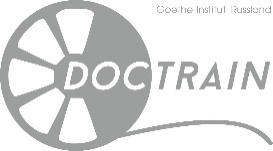 Application formDocTrain CaucasusDocumentary Film TrainingOrganizers:Goethe-Zentrum YerevanSchool for Documentary Film and Theater by Marina Rasbezhkina and Mikhail UgarovTime: November 26 – December 4, 2022Place: YerevanPlease fill in this application form in English a and submit it to goethezentrumeriwan@gmail.com strictly up to and including November 10, 2022 with all the mentioned attachments and materials.Applicant registration data1.1 Name1.2 Date of birth1.3 Mobile phone1.4 E-mail1.5 Residence address1.6 Registration address1.7 Place of study1.8 Place of work1.9 Do you have any other degree above your cinematographic / filmmaking education?Project Videos and Equipment2.1 Rough cut (up to 60 minutes of rough cut or edited film abstracts from 30 to 60 minutes), with English subtitlesPlease provide below the link to your rough cut that can be viewed online (WYoutube, no Vimeo please) or downloaded as well as login data. The link and the login data should be valid up to and including 04.12.2022.Link:Login:Password:2.2 Editing software and equipmentFor participating in the project, you are supposed to bring your own laptop for editing your film with the help of your editing software. Please confirm that you are ready to participate with your own laptop and please state the software you will be working with during the workshop.I can bring my own laptop for editing: yes/noEditing software:Project description3.1 Project title3.2 Project logline (short film annotation stating the main dramaturgic conflict in 2–3 sentences)3.3 Project synopsis (short linear summary of the plot on one page)3.4 Project treatment (up to five pages of more detailed story narrative). Please attach the treatment to the application form as a separate Word or PDF-file.3.5 Description of the current project situation in terms of content, finances and production3.6 Financing and evaluation strategy: how are you going to finance your project? Do you have any potential co-producers, broadcasters and other partners in mind?Motivation letterPlease state in free form why it is important for you to participate in DocTrain CaucasusApplicant CVApplicant filmographyApplicant photoPlease attach you photo with a resolution not less than 300 dpi